Name ________________________________________________ Date _______________________ Period _________Historical Context: 	The Industrial Revolution refers to the greatly increased output of machine-made goods that began in England in the 1700’s within the textile industry.  Before the Industrial Revolution, people wove textiles by hand.  Beginning in the middle of the eighteenth century, machines did this and other jobs as well.  Greatly improved farming methods resulted in an agricultural revolution that paved the way for changes in manufacturing techniques.  There were many reasons why the Industrial Revolution began in England and then spread to continental Europe and North America.    Directions: The following question is based on the accompanying documents (1-9).  As you analyze the documents, take into account both the source of the document and the author’s point of view.  Be sure to: Carefully read the document-based question.  Consider what you already know about this topic.  How would you answer the question if you had no documents to examine? Now, read each document carefully, underlining or highlighting key phrases and words that address the document-based question.  You may also wish to use the margin to take brief notes.  Answer the questions which follow each document.  The following documents address the reasons why the Industrial Revolution began in Europe.  Examine each document carefully, and answer the question or questions that follow.  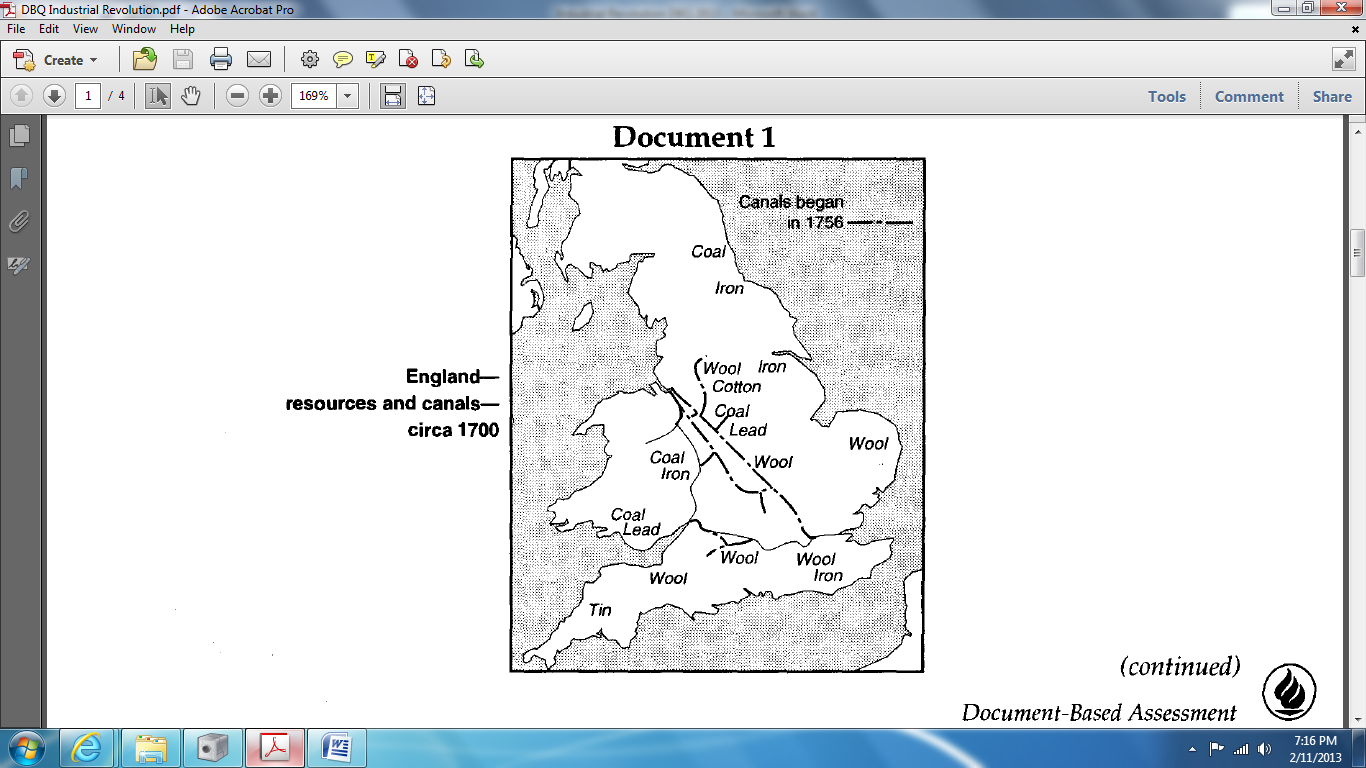 Document 1: England Resources and Canals circa 1700 According to the map, what resources did England have that were needed for industrialization? Document 2This except is from a witness description before the Factory Commission in 1833.  Why were factory workers available?  Document 3The following excerpts from Adam Smith’s Wealth of Nations written in 1776 describes the assembly line used in factories.  According to Smith, why were workers in a factory so productive?  Document 4 Here is an excerpt from Landmarks in English Industrial History, a book written by George Warner in 1899 (London: Blackie and Son, 1924).    How did geography help England industrialize? Document 5 This excerpt if from The Industrial Revolution by Thomas S. Ashton (Oxford University Press, revised edition, 1962).    How did innovation lead to the Industrial Revolution in England ? Document 6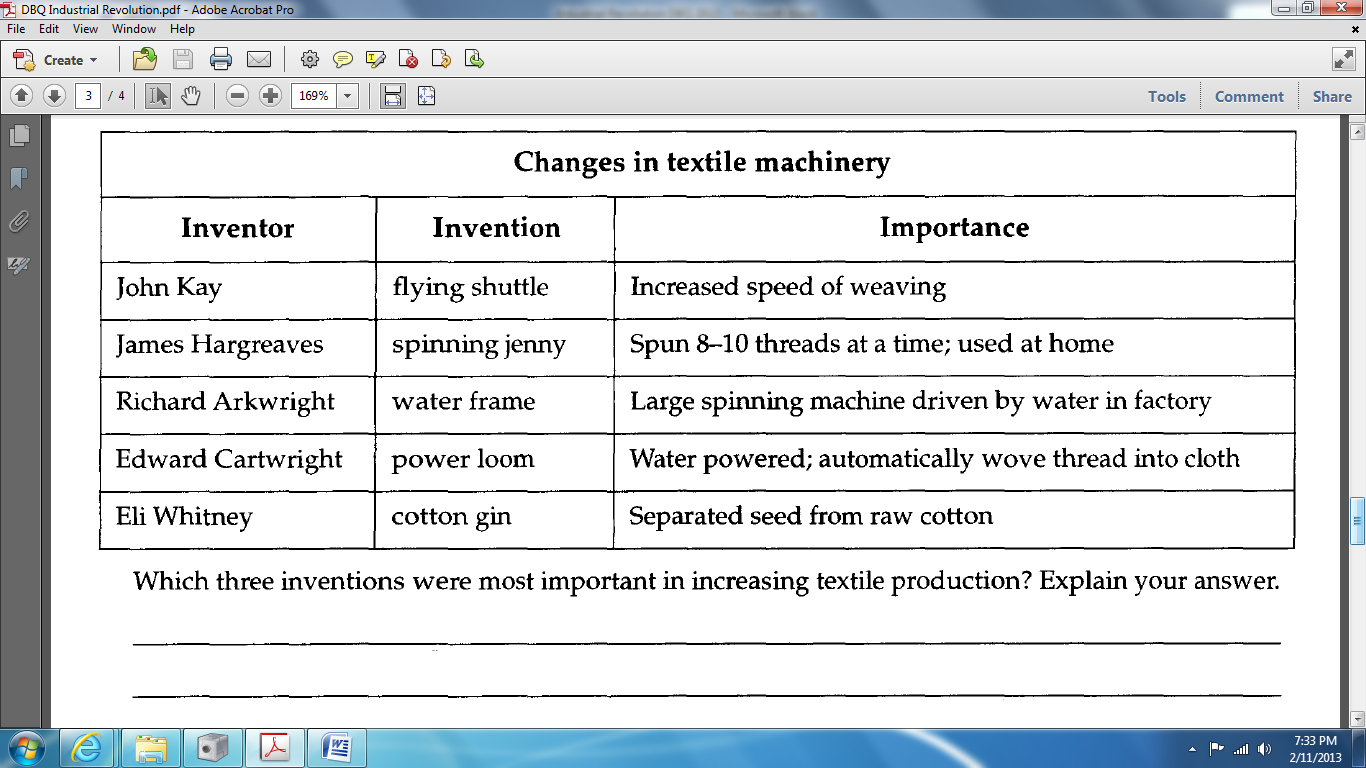 Which three inventions were most important in increasing textile production?  Explain your answer.  Document 7 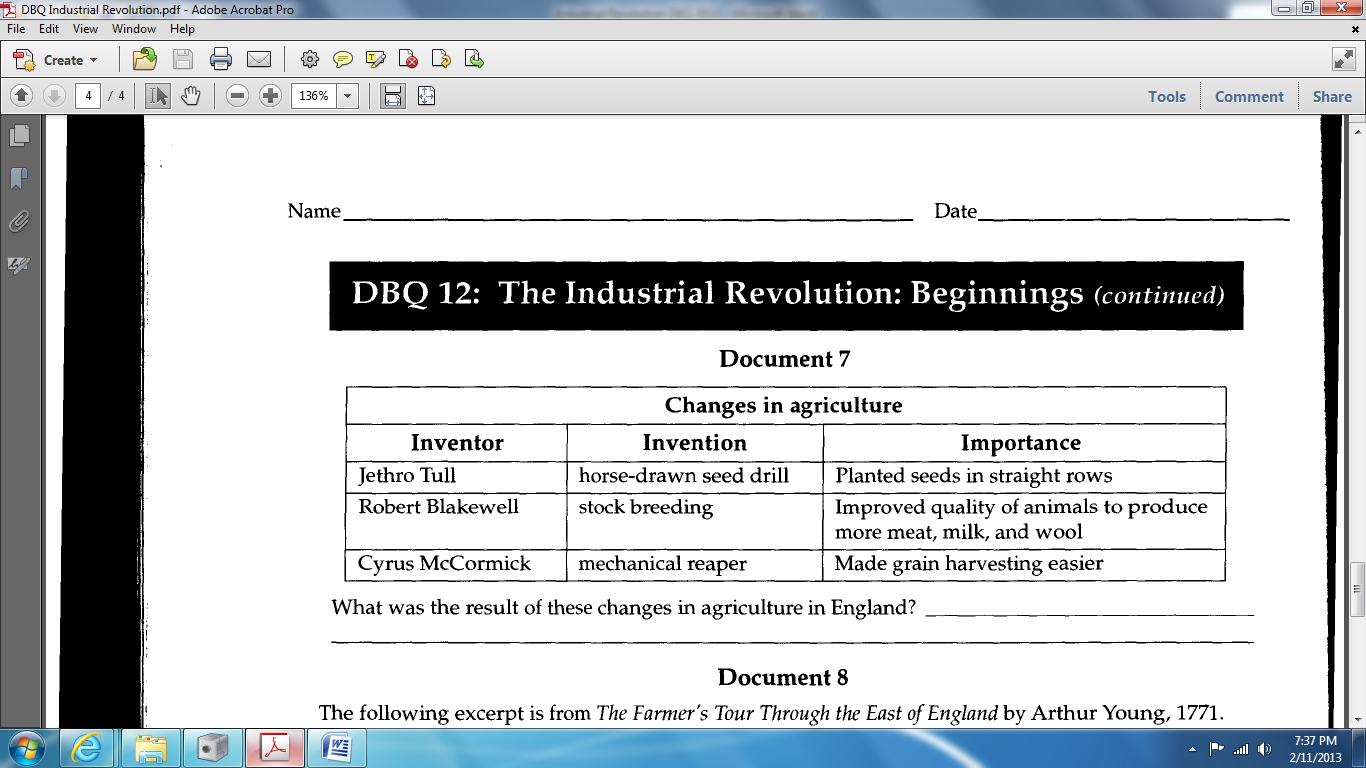 What was the result of these changes in agriculture in England? Document 8The following excerpt is from The Farmer’s Tour Through the East of England by Arthur Young, 1771.  How did these four changes in agriculture enable England to industrialize more easily? Document 9 This excerpt is from The Industrial and Commercial Revolutions in Great Britain During the Nineteenth Century by L.C.A. Knowles (E.P. Dutton & Co., 1921) What were two reasons cited by Knowles to explain industrialization in England? 